Behavioural insights to reduce waste in Havering – communications:The images below show the different elements of the Two Bag Challenge communications delivered to residents in the target areas.Image 1: Waste prevention pack box design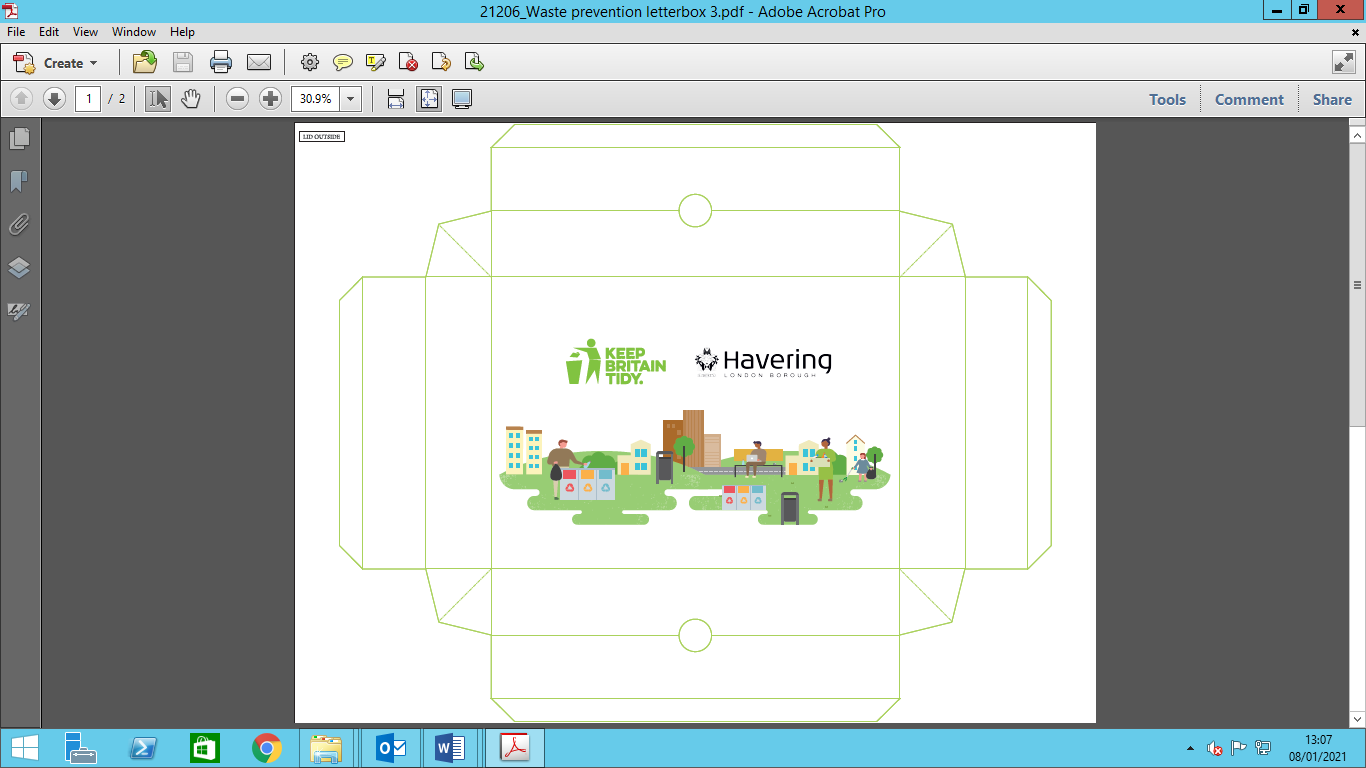 Image 2: Love Food Hate Waste tools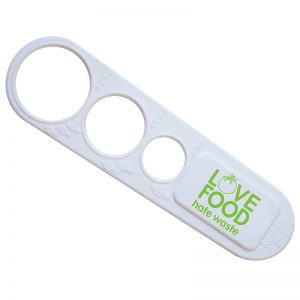 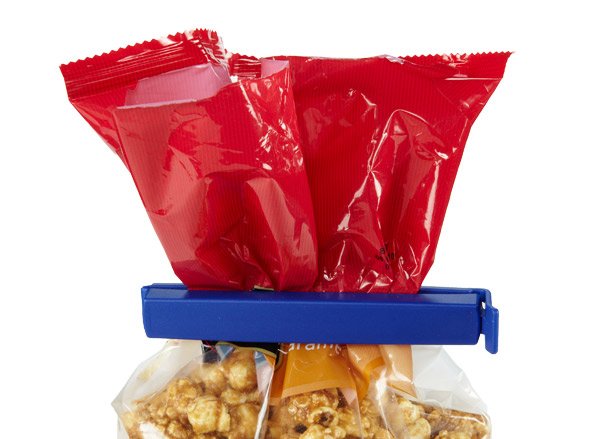 Image 3: General waste bag design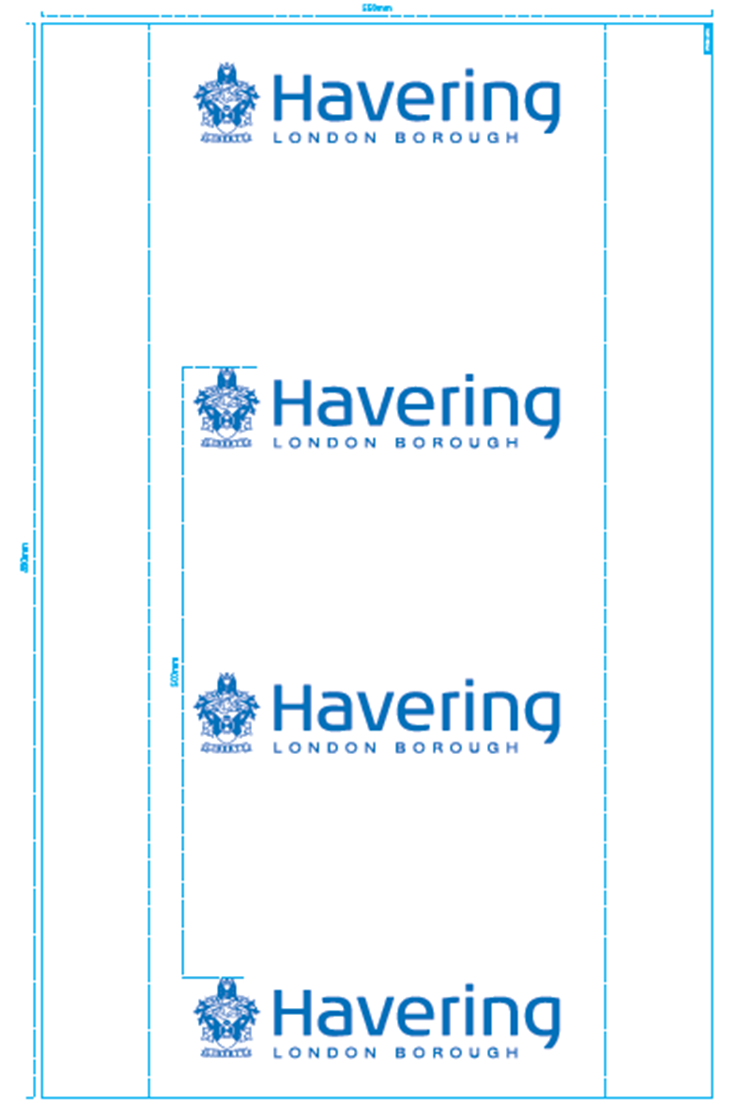 Image 4: Two Bag Challenge letter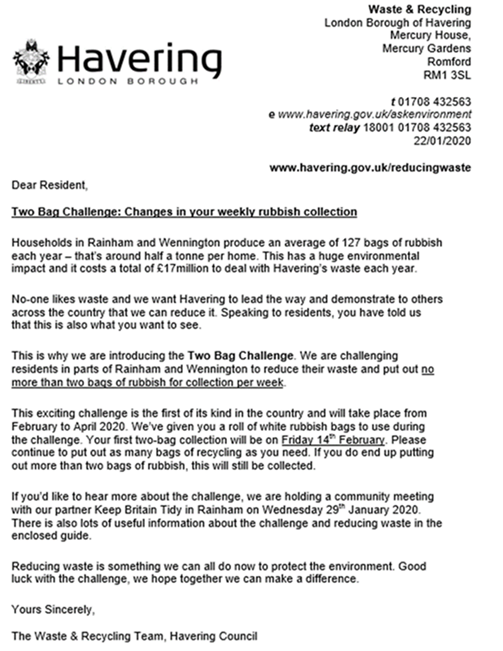 Image 5: Two Bag Challenge waste booklet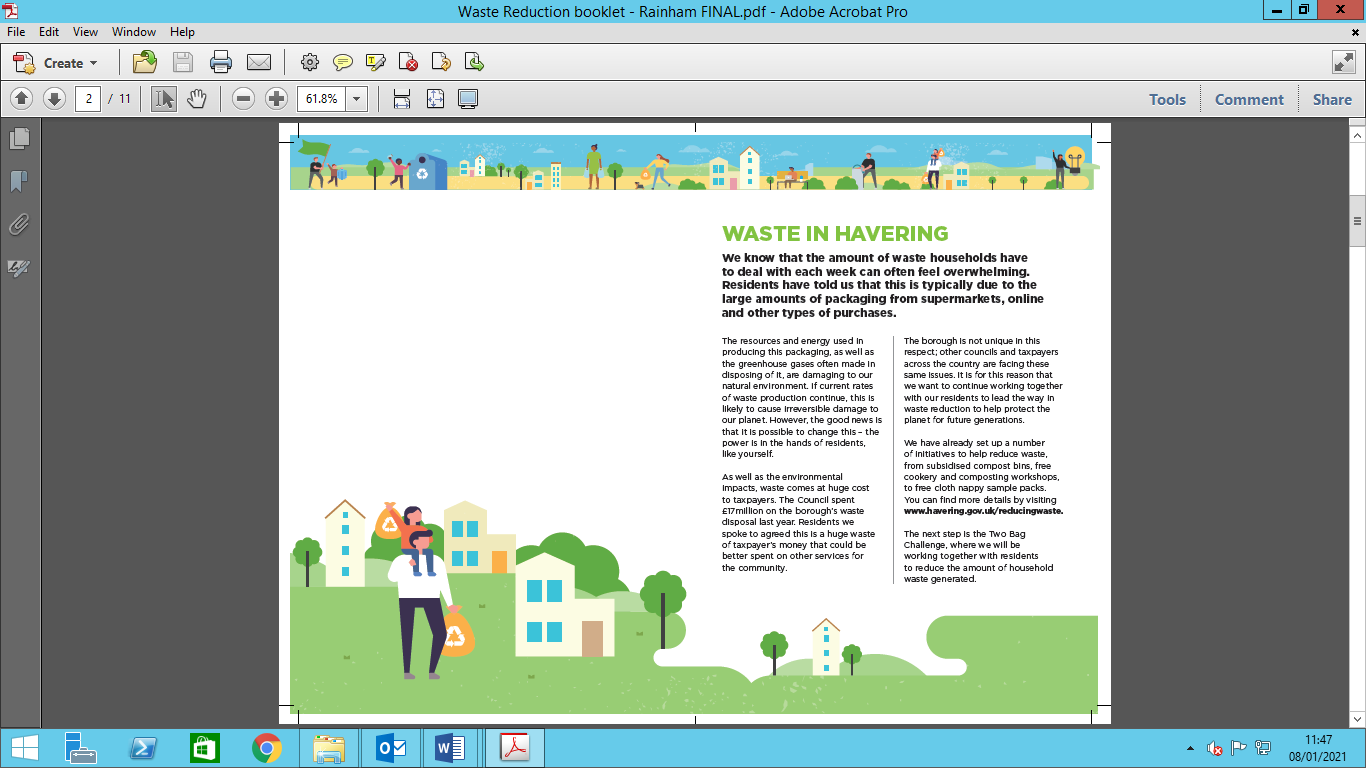 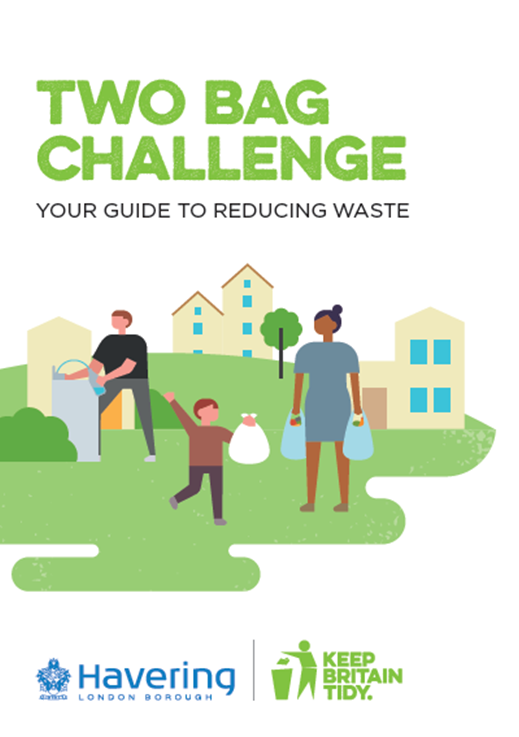 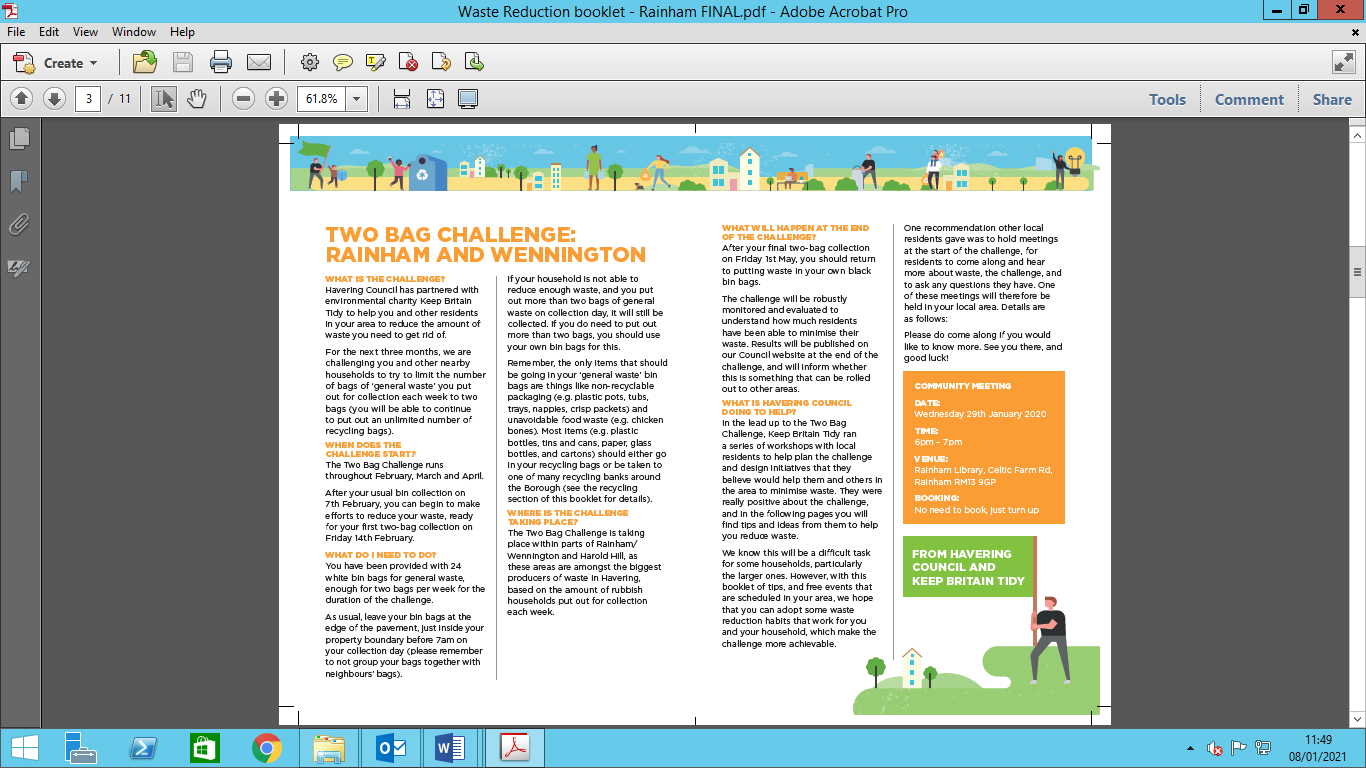 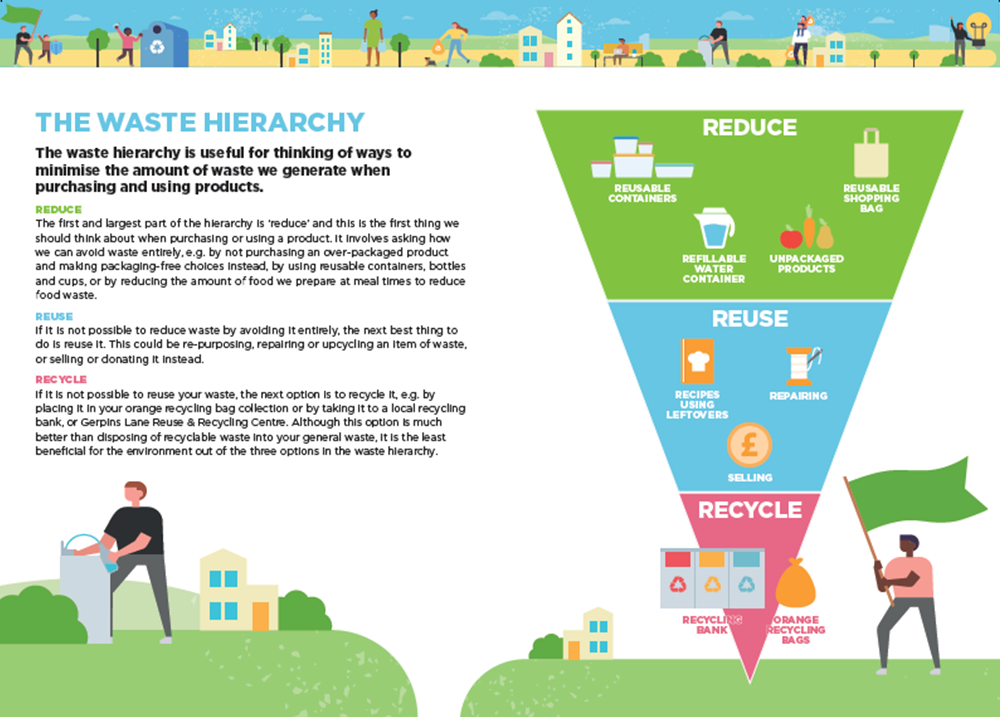 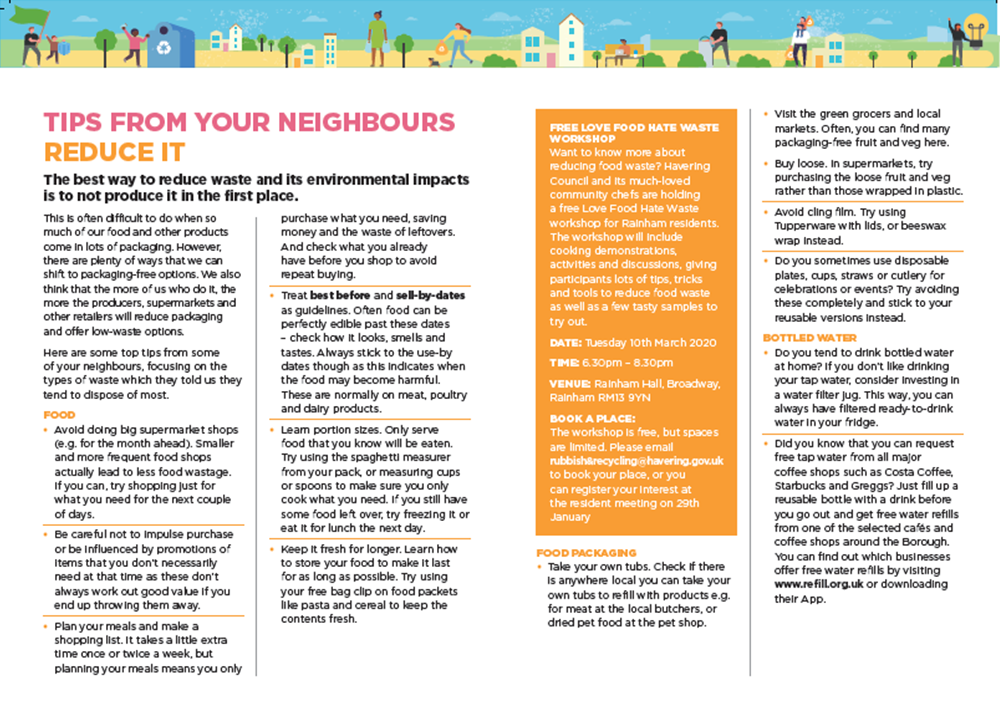 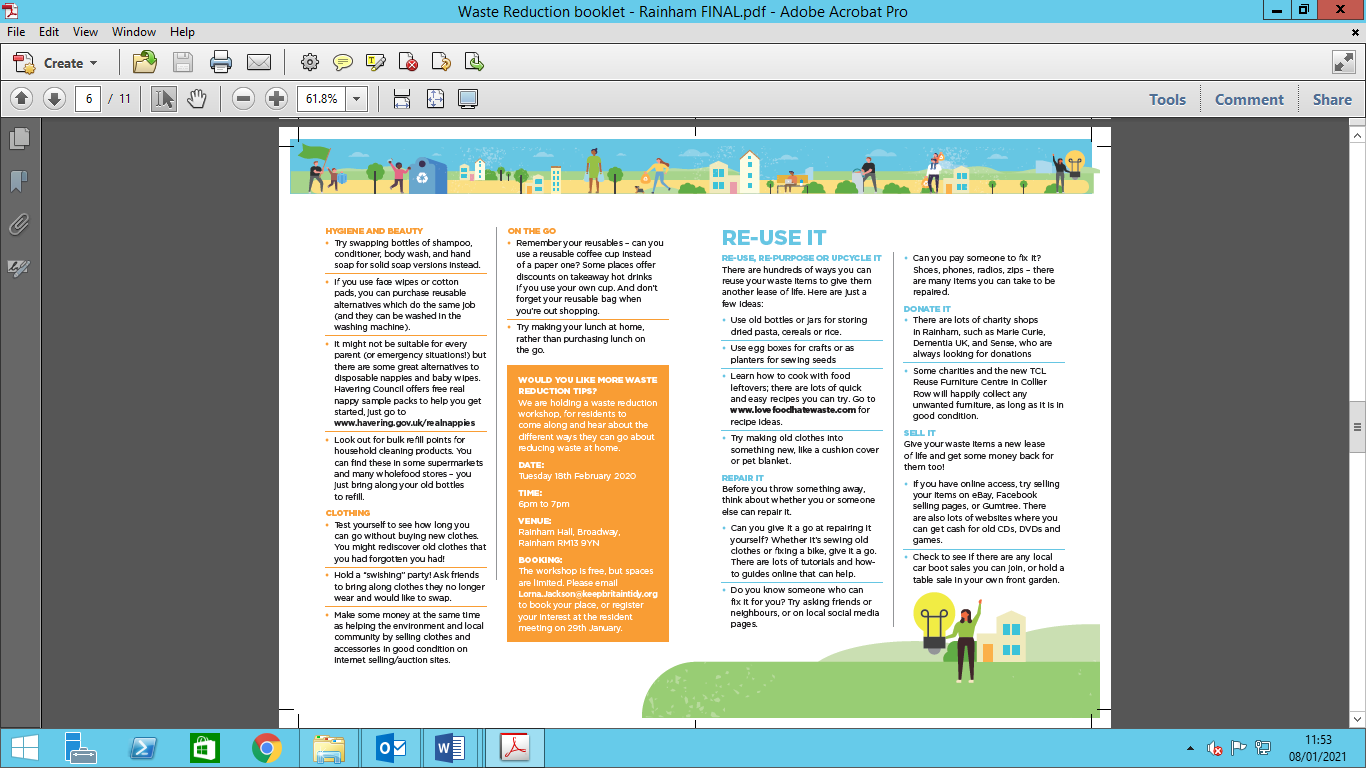 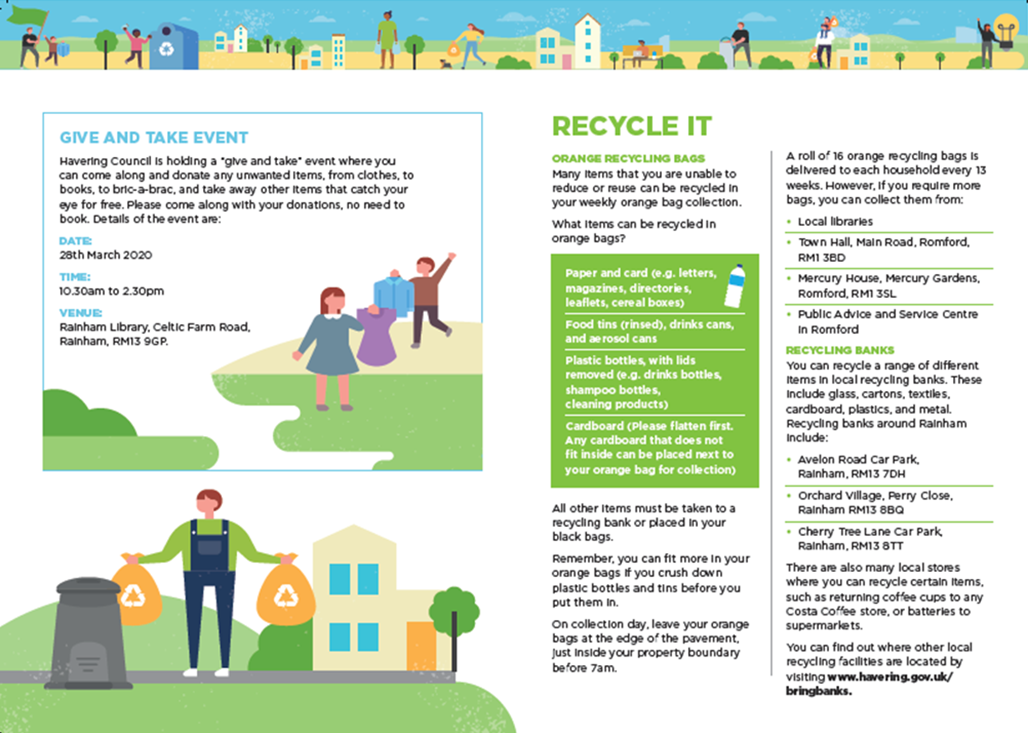 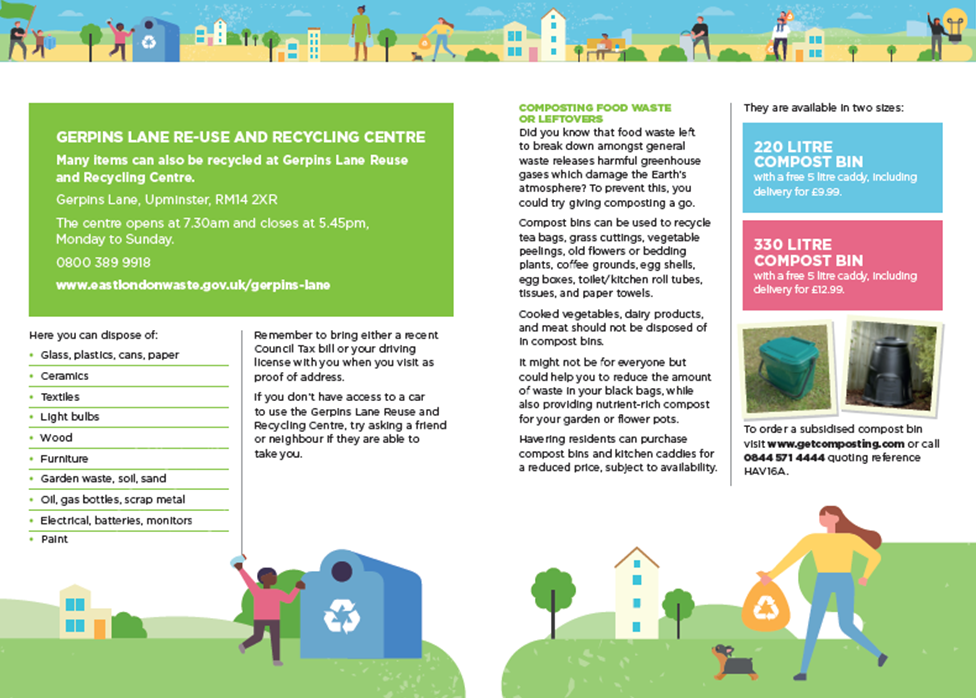 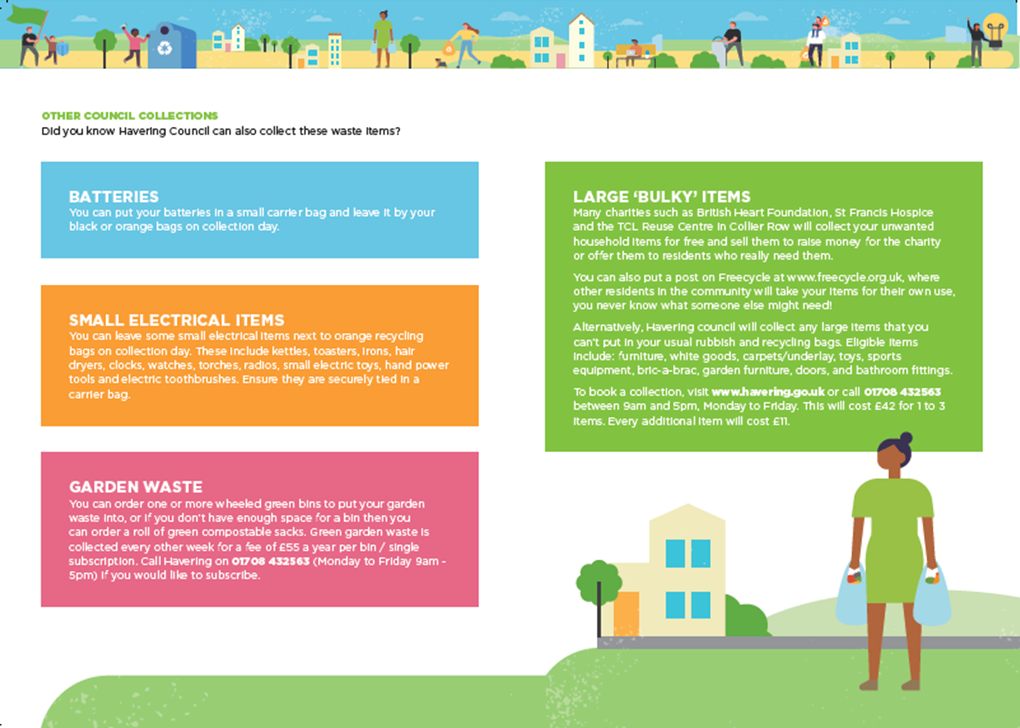 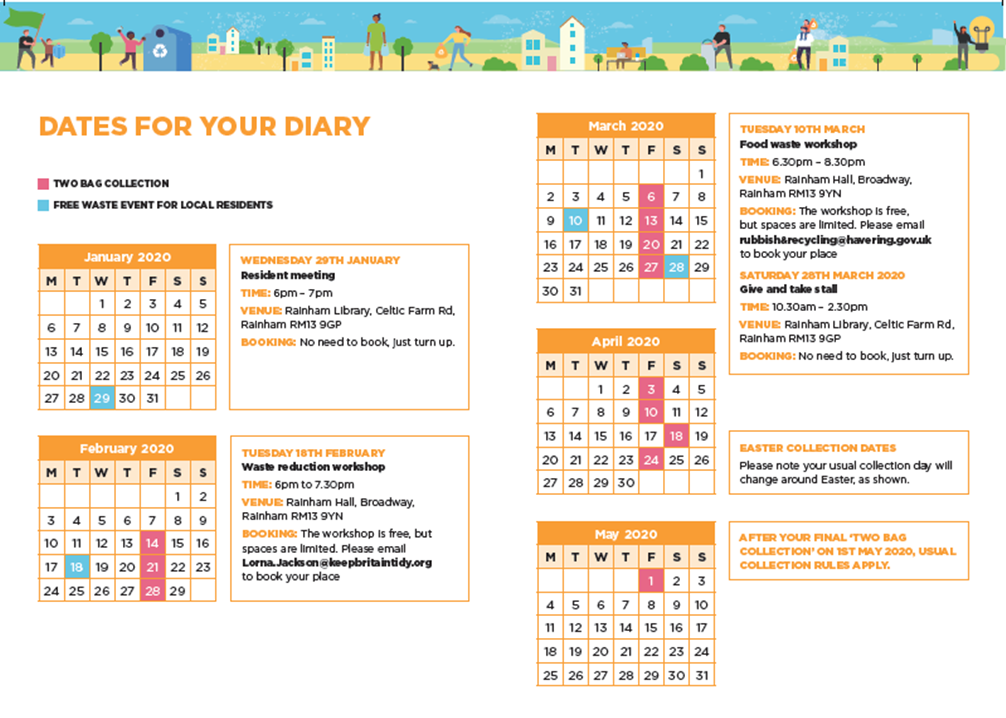 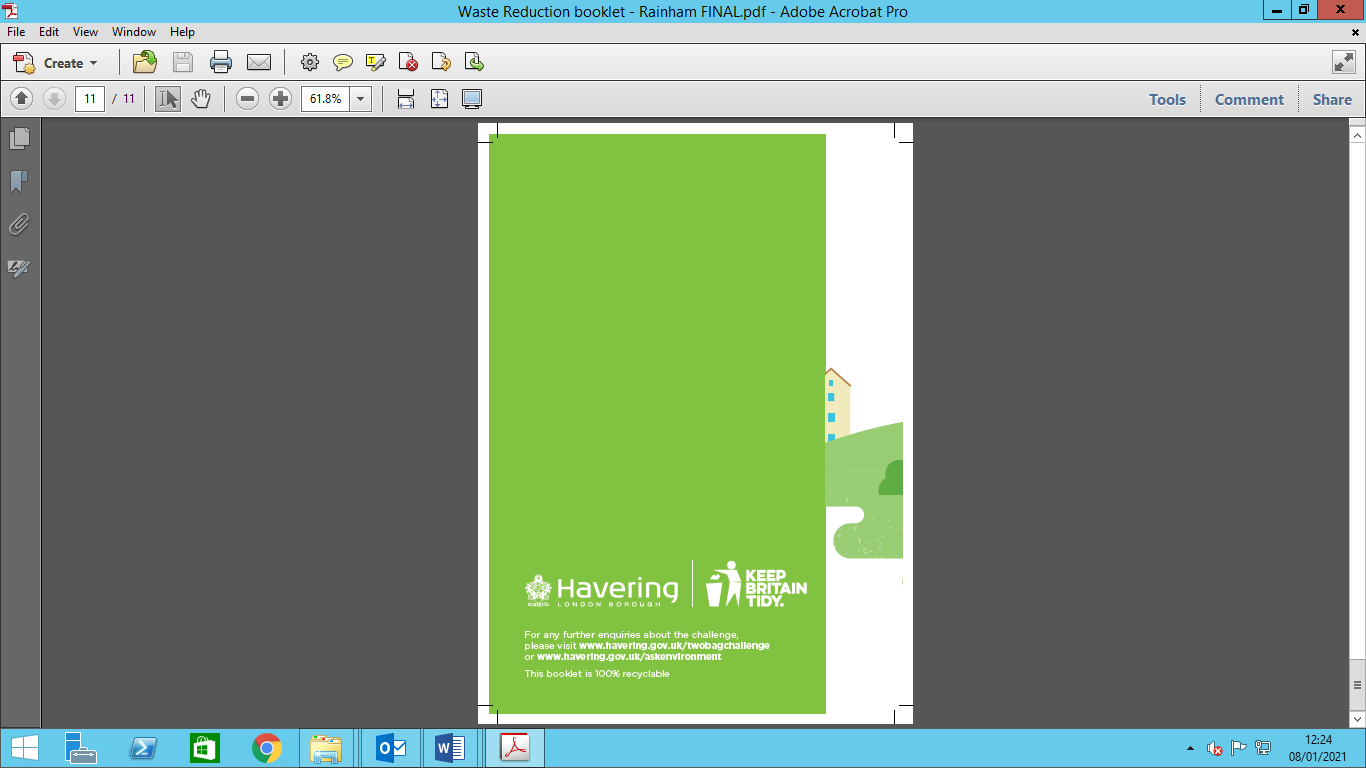 Image 6: Two bag challenge feedback postcard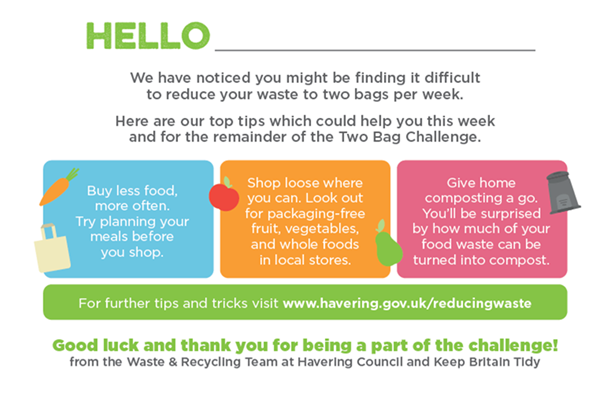 Image 7: Results feedback leaflet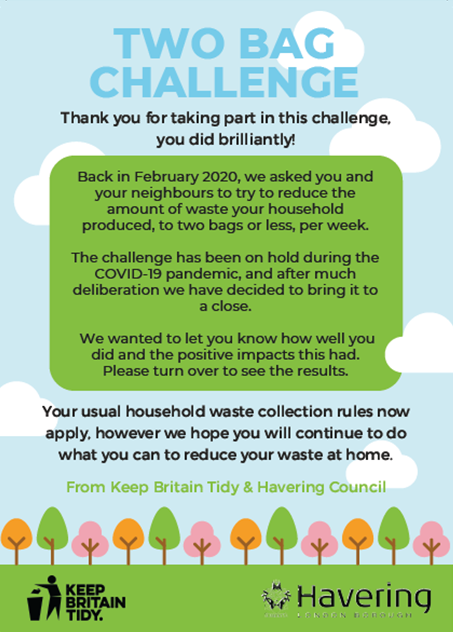 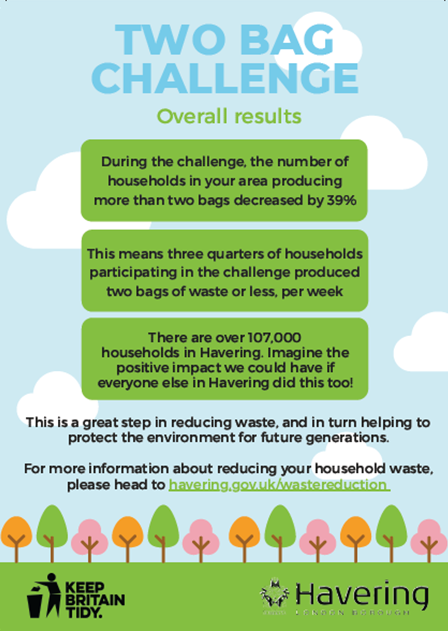 Image 1: Waste prevention pack box designThis shows the design used on the boxes containing residents’ waste reduction packs, which were delivered to doorsteps in the target areas. Image 2: Love Food Hate Waste toolsThese Love Food Hate Waste spaghetti measurers and bag clips were provided within residents’ waste reduction packs, to help them reduce food waste. Image 3: General waste bag designThis shows the design used on general waste bags delivered to residents for using throughout the Two Bag Challenge. Image 4: Two Bag Challenge letterThis letter was delivered to residents in their waste reduction packs, informing them about the Two Bag Challenge and why it was taking placeImage 5: Two Bag Challenge waste bookletThis booklet was delivered to residents in their waste reduction packs, informing them further about the Two Bag Challenge, how they can go about reducing waste at home, and how they can manage their waste and recycling effectively. Image 6: Two bag challenge feedback postcardThis postcard was delivered to residents who were producing more than two bags of general waste for the first two weeks of the challenge. Residents’ house numbers were handwritten onto the postcards, which were then hand delivered through the door or letterbox.  Image 7: Results feedback leafletThis leaflet was delivered to residents at the end of the Two Bag Challenge to inform them about how much waste had been prevented and the impact this has.